Publicado en Salamanca el 03/01/2020 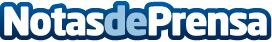 La Canasta Milar de diciembre entrega el último smartphone del añoEl pasado 14 de diciembre la tradicional Canasta Milar que se celebró durante el descanso del encuentro de liga entre el equipo femenino de baloncesto Perfumerías Avenida y el Lointek Gernika otorgó el último smartphone del año a Juan Antonio, el espectador que consiguió encestar desde el centro del campoDatos de contacto:NURIA SANCHEZ917818090Nota de prensa publicada en: https://www.notasdeprensa.es/la-canasta-milar-de-diciembre-entrega-el Categorias: Básquet Marketing Castilla y León Consumo Dispositivos móviles Actualidad Empresarial http://www.notasdeprensa.es